Publicado en Barcelona  el 13/05/2024 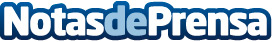 El Clúster de la Bioenergía de Catalunya propone un acuerdo de país para que la bioenergía sea impulsada como pieza clave en la mitigación y adaptación al cambio climáticoEste anuncio se ha producido durante el transcurso de la II Noche de la Bioenergía, que ha reunido en el Auditorio del Instituto de Microcirugía Ocular (IMO) de Barcelona a más de 300 profesionales del sector de la bioenergíaDatos de contacto:Carlos Tostedeon931929647Nota de prensa publicada en: https://www.notasdeprensa.es/el-cluster-de-la-bioenergia-de-catalunya Categorias: Nacional Eventos Sostenibilidad Otras Industrias Sector Energético http://www.notasdeprensa.es